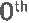 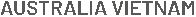 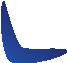 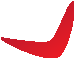 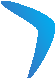 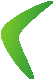 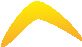 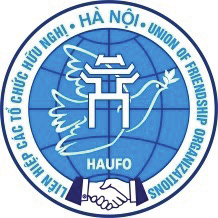 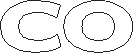 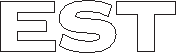 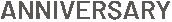 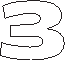 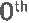 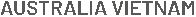 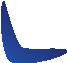 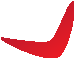 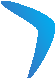 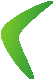 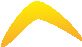 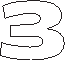 AUSTRALIA - VIETNAMCUỘC THI VIẾT TÌM HIỂU VỀ VIỆT NAM - AUSTRALIAPART 1: MULTIPLE CHOICE | PHẦN 1: TRẮC NGHIỆMPage 1 of 8	Trang 1/8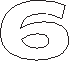 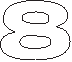 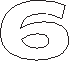 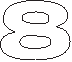 Page 2 of 8	Trang 2/8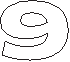 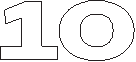 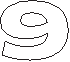 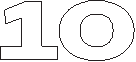 PART 2: FREE WRITING | PHẦN 2: TỰ LUẬNPage 3 of 8	Trang 3/8Page 4 of 8	Trang 4/8Page 5 of 8	Trang 5/8Page 6 of 8	Trang 6/8Page 7 of 8	Trang 7/8Page 8 of 8	Trang 8/8TOPIC | CHỦ ĐỀShare your memory or thoughts about Australia and the Australia – Vietnam relationship. (2,000 words maximum)Chia sẻ kỷ niệm hoặc cảm nghĩ của bạn về đất nước Australia và mối quan hệ giữa Việt Nam và Australia. (tối đa 2.000 từ)ANSWER | BÀI VIẾT